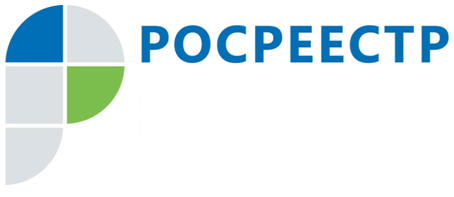 Управление Росреестра по Иркутской области оштрафовало нарушителей земельного законодательства на 24 млн рублей С января по декабрь 2019 года государственные земельные инспекторы Управления Росреестра по Иркутской области провели более 2,8 тыс. проверок соблюдения требований земельного законодательства. В ходе проверочных мероприятий было выявлено порядка 2,6 тыс. нарушений и привлечено к административной ответственности почти 2,4 тыс. лиц. Сумма наложенных штрафов за нарушения земельного законодательства составила 23,9 млн руб. Наиболее распространенным нарушением, выявляемым при проверках, стало самовольное занятие земельных участков. К такого рода нарушениям относятся расширение границ участка, размещение за границами участка построек или ограждений, использование земельного участка при отсутствии предусмотренных законодательством РФ прав на него. Самовольное занятие земельного участка влечет за собой административную ответственность в виде штрафа. Для граждан его размер варьируется от 5 тыс. руб., для должностных лиц – от 20 тыс. руб.; для юридических лиц - от 100 тыс. руб.Также довольно часто земельные инспекторы Управления Росреестра по Иркутской области выявляют нецелевое использование земельных участков. Данное нарушение заключается в осуществлении на конкретном земельном участке деятельности, не предусмотренной законодательством для данной категории земель или вида разрешенного использования. За использование земельных участков не по целевому назначению гражданин может быть оштрафован на сумму от 10 тыс. рублей, юридические лица и индивидуальные предприниматели - от 100 тыс. руб.Во избежание нарушений земельного законодательства Управление Росреестра по Иркутской области рекомендует гражданам своевременно регистрировать права на земельные участки в установленном порядке, следить за тем, чтобы фактически используемая площадь участка не превышала площади, указанной в правоустанавливающем документе, а также использовать участки по их целевому назначению, а в случае выявления нарушения - не затягивать с его устранением. «После проверки владельцу участка дается полгода на устранение выявленных нарушений. По истечении этого срока проводится повторная проверка. Проверочные мероприятия проводятся до тех пор, пока нарушение не прекратится. Таким образом, при систематическом несоблюдении земельного законодательства новые проверки повлекут за собой новые штрафы, - поясняет начальник отдела государственного земельного надзора Управления Росреестра по Иркутской области Антон Кошкарев. – В Иркутской области показатель устраняемости нарушений земельного законодательства на сегодняшний день составляет 57%». Жители Иркутской области, столкнувшиеся с нарушениями в сфере земельного законодательства, могут обратиться в Управление Росреестра по Иркутской области (г. Иркутск, ул. Академическая, 70) или орган местного самоуправления.По информации Управления Росреестра по Иркутской области